Les principaux minéraux visibles à l’œil nuQuartzBiotiteMuscoviteFeldspaths orthoseFeldspath plagioclaseMinéral translucide, gris éclat mat, aspect « sel de Guérande »Minéral noire en feuillets, brillantMinéral transparent en feuillets et très brillantMinéral blanc-rosé, éclat mat, forme souvent sub-rectangulaireMinéral blanc, éclat mat, forme souvent sub-rectangulaire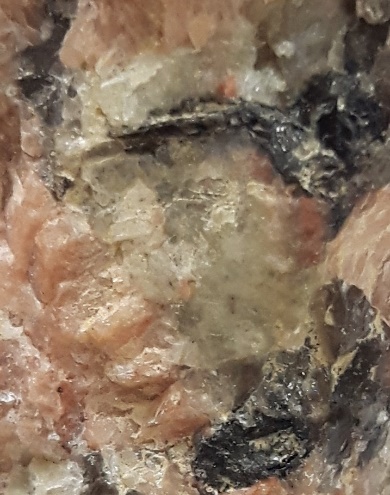 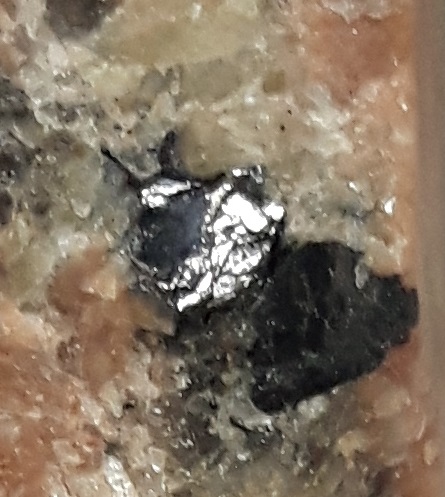 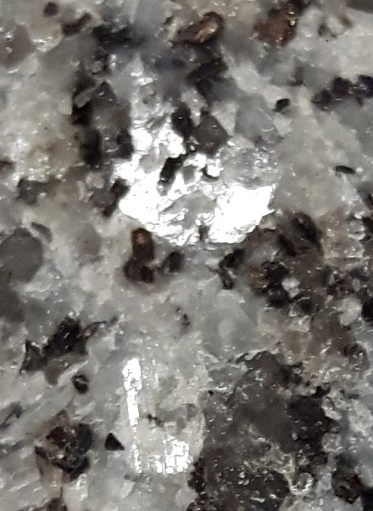 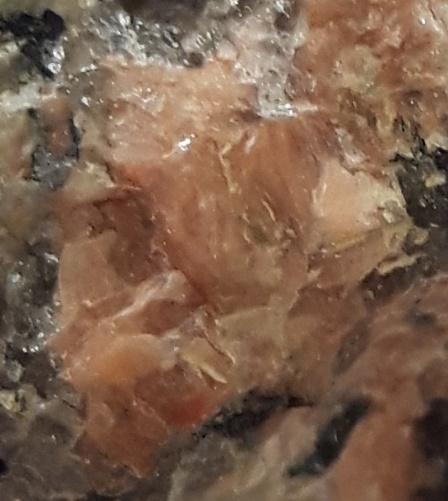 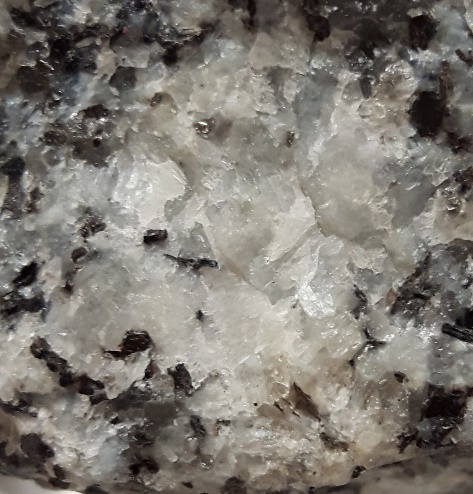 OlivinePyroxèneGlaucophaneJadéiteGrenatMinéral vert, brillantMinéral vert/noir, éclat satinéMinéral bleu soutenu, forme parfois des paillettesMinéral vert parfois foncéMinéral rose/rouge, mat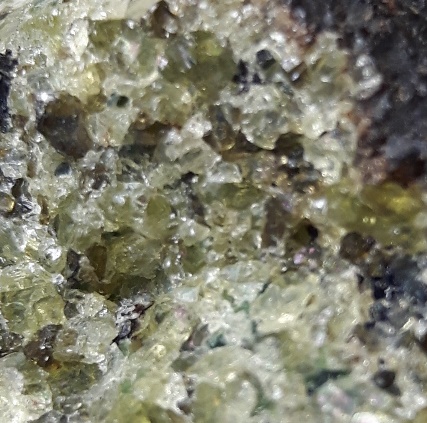 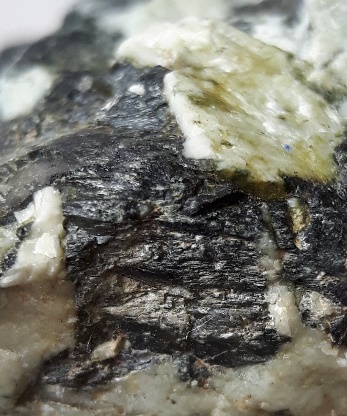 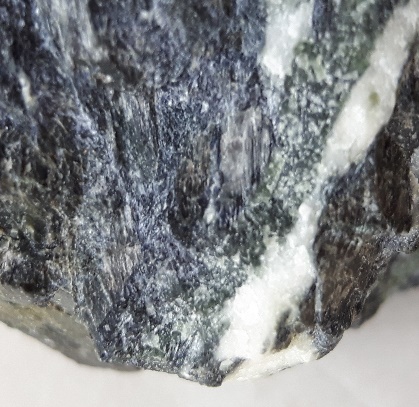 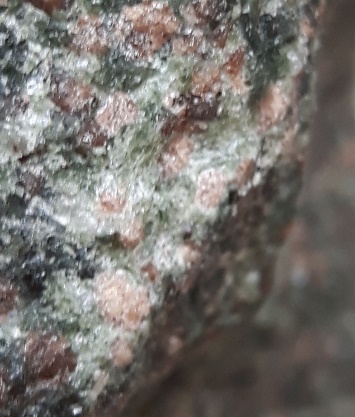 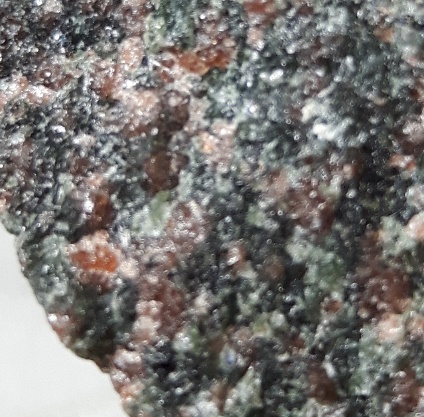 